Publicado en Madrid el 18/02/2020 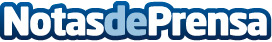 ENPHASE ENERGY anuncia su primer roadshow europeo "SUN’DAYS"La compañía, líder mundial en el suministro de microinversores solares, está organizando unas conferencias para formar a más de 700 instaladores en toda EuropaDatos de contacto:Axicom671637795Nota de prensa publicada en: https://www.notasdeprensa.es/enphase-energy-anuncia-su-primer-roadshow Categorias: Nacional Madrid Andalucia Emprendedores Logística Eventos Industria Téxtil Otras ciencias Construcción y Materiales http://www.notasdeprensa.es